WPRA - Park Section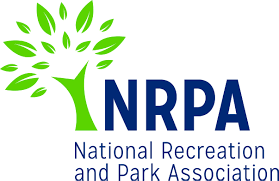 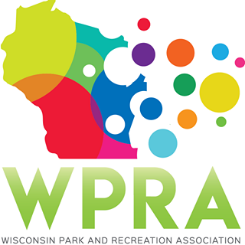 Thursday, January 24 2019MEETING Minutes10:30 AMCall meeting to order at 10:30 by WickRoll call – Wick, Kremer, Larson,  Redlin, Stinson, Cross Gruentzel, NovakReview minutes from 12/7/18 – motion to approve by  Redlin, Seconded  by Stinson – motion carries Unfinished Business2019 Spring Workshop –  April 11 & 12 Appleton in Appleton. Dan resented the schedule at a glance and all is ready to go.  WPRA will get it on the Website soon.  It will $85 per member.  Tom Flick is working helping with the afternoon tour.  There was a concern about restroom on the bus or available during the tour.  Poker run on Thursday evening. Friday AM will be Alonzo Kelly ( this presentation is make up for conference cancellation. The only thing that is not nailed down and accounted for yet is the bus costs.      New BusinessPark Design Awards- Dan K and Marcus have agreed to take over the design awards and will be working with Matt.  Park Section Manual Updates: Dan will take care of updating the meeting dates in the manual and send it to all board members. Budget review –  Dan will sent the budget to the rest of the board member after the meeting.  Reports  Chair – Dan Wick – Nothing more		Past Chair – Dan Kremer – No Report Secretary/Treasurer – Denise Larson – No Report Region 1 – Steve Peterson – Not presentRegion 2 – Vicky Redlin – last meeting was in New London.  Session ideas were discussed,  Next meeting may have a tour of Burke in Fond du lac  Region 3 – Joleen Stinson – Meeting in early January in Madison had a session on Camera comfort.  Learned about a company that will recycle playground equipment, and Mad. Police discussed the Heroin Epidemic and what they are doing about it.  Region 4 – Erin Cross – No Report Representative at Large – Marcus Aumann – Not present. Representative at Large – Patrick Groom- Not present State Park/DNR – Kathy Gruentzel – No ReportUrban Forestry Council – Tony Nowak – Urban Forestry conference Feb 17-19WPRA – Denise Larson – Meeting set for Jan 24.  More to report after.  Adjourn – Motion by Redlin second by Cross to adjourn at 11:31am – motion carries Next meeting:  Feb 22 - online